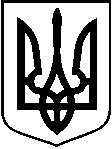 БРОДІВСЬКА  МІСЬКА РАДА ЛЬВІВСЬКОЇ ОБЛАСТІР І Ш Е Н Н ЯXXX сесія   VIІІ  скликаннявід  .. 2023 р.          	        м. Броди    			    № Про  затвердження статуту Бродівської дитячо-юнацької спортивної школи  Бродівської міської ради  Львівської області у новій редакціїВраховуючи лист директора Бродівсько  ДЮСШ № … від… 2023 року, відповідно до статті 25 Закону України «Про місцеве самоврядування в Україні», Закону України «Про державну реєстрацію юридичних осіб, фізичних осіб-підприємців та громадських формувань», частин 4, 5 статті 57 Господарського кодексу України, у відповідністі до вимог чинного законодавства України, міська рада –ВИРІШИЛА:Затвердити статут   Бродівської дитячо-юнацької спортивної школи  Бродівської міської ради  Львівської області у новій редакції, згідно додатку.Доручити   директору Бродівської дитячо-юнацької спортивної школи  Бродівської міської ради  Львівської області ( У. Іллів ) здійснити заходи з державної реєстрації статуту відповідно до вимог чинного законодавства України.Контроль за виконанням цього рішення покласти на постійну комісію міської ради з гуманітарних питань та з питань фінансів, бюджету, розвитку, інвестицій, туризму та міжнародного співробітництваМіський голова 						               Анатолій БЕЛЕЙ ЗАТВЕРДЖЕНОрішення Бродівської міської радиЛьвівської області від . .2023р.№ СТАТУТ
 Бродівської дитячо-юнацької спортивної школи  Бродівської міської ради  Львівської області(нова редакція)2023І.ЗАГАЛЬНІ  ПОЛОЖЕННЯ1.1. Бродівська дитячо-юнацька спортивна школа (далі - спортивна школа) є закладом позашкільної освіти спортивного профілю - закладом фізичної культури і спорту, що знаходиться у комунальній власності Бродівської міської ради і забезпечує розвиток здібностей вихованців в обраному виді спорту визнаному в Україні; створює необхідні умови для гармонійного виховання, фізичного розвитку, повноцінного оздоровлення, змістовного відпочинку і дозвілля дітей та молоді, самореалізації, набуття навичок здорового способу життя, підготовки спортсменів для спортивного резерву.1.2. Засновником спортивної школи є Бродівська міська рада Львівської області, уповноваженим органом - відділ освіти  Бродівської міської ради.1.3. У своїй діяльності спортивна школа керується Конституцією та Законами України, актами Президента України, Верховної Ради України та Кабінету Міністрів України, наказами Міністерства молоді та спорту України (далі -Мінмолодьспорт), Міністерства освіти і науки України (далі - МОН України), органів управління з питань освіти та науки, молоді, фізичної культури та спорту Львівської обласної державної адміністрації, рішеннями Бродівської міської ради Львівської області та її виконавчого комітету, розпорядженнями міського голови, наказами відділу освіти Бродівської міської ради та цим Статутом. 1.4. Найменування спортивної школи: Повне: Бродівська дитячо-юнацька спортивна школа Бродівської міської ради Львівської області. Скорочене: Бродівська ДЮСШ.    1.5. Спортивна школа є юридичною особою,                                                   має печатку і штамп, бланки встановленого зразка                                                                                                                        1.6. Спортивна школа  є неприбутковою установою та немає на меті отримання доходів.                               1.7. До спортивної школи зараховуються усі особи, що бажають займатися фізичною культурою і спортом, які виконали нормативи з загальнофізичної та/або фізичної підготовки, встановлені освітніми програмами з видів спорту і не мають медичних протипоказань.1.8. Місцезнаходження: 80600, Україна, Львівська область, Золочіввський район, місто Броди, вулиця Спортивна, будинок 1.1.9. Основними  та додатковими видами діяльності спортивної школи є : - освіта у сфері спорту та відпочинку ( 85.51 основний ); - інша діяльність у сфері спорту ( 93.19 ); - функціювання спортивних споруд ( 93.11); - організація інших видів відпочинку та розваг ( 93.29).1.10. Головними завданнями спортивної школи є:- задоволення потреб вихованців у професійному самовизначенні;- пошук, розвиток, підтримка здібних, обдарованих і талановитих учнів;- вдосконалення фізичного розвитку вихованців та учнів;- розвиток фізичної підготовленості, зміцнення здоров’я дітей засобами фізичної культури і спорту;- розвиток здібностей в обраному виді спорту;- надання дітям та підліткам рівних умов для навчання та необхідних умов для спортивного удосконалення;- організація дозвілля вихованців, пошук його нових форм, профілактика бездоглядності, правопорушень;- формування здорового способу життя учнів;- здійснення інформаційної, методичної та організаційно-масової роботи;- реалізація державної політики у сфері позашкільної освіти;- виховання громадянина України;- вільний розвиток особистості та формування її соціально-громадського досвіду.1.11. Мова навчання і виховання в спортивній школі - українська.ІІ. ОРГАНІЗАЦІЯ ДІЯЛЬНОСТІСпортивна школа проводить навчально-тренувальні роботу з 4 видів спорту: волейбол, футбол, легка атлетика, шахи. Заняття проводяться в спортзалах та на спортивних об’єктах освітніх закладів міста.Відділення з певного виду спорту спортивної школи може включати такі групи:- групи початкової підготовки;- групи базової підготовки;- групи спеціалізованої підготовки.2.3. Навчально-тренувальна та спортивна робота спортивної школи проводиться за освітніми програмами з видів спорту, що затверджуються Мінмолодьспортом.2.4. Основними формами навчально-тренувальної роботи є групові навчально-тренувальні заняття, тренування за індивідуальними планами, виховні заходи, медико-відновлювальні заходи, навчально-тренувальні збори, практика суддівства спортивних змагань.Основною формою спортивної роботи є участь вихованців у спортивних змаганнях різного рівня.2.5. Навчальний рік у спортивній школі починається з 1 вересня. Річний навчальний план для кожної групи розраховується на 52 тижні. У межах зазначеного плану передбачається проведення протягом шести тижнів навчально-тренувальних занять в умовах спортивно-оздоровчого табору та/або за індивідуальними планами вихованців на період їх активного відпочинку.2.6. Норми наповнюваності груп, відділень з видів спорту і тижневий режим навчально-тренувальної роботи спортивної школи встановлюються Мінмолодьспортом.2.7. Тривалість навчальної години в спортивній школі становить 45 хвилин. Тривалість одного навчально-тренувального заняття не може перевищувати:- у групах початкової та фізкультурно-реабілітаційної підготовки - двох навчальних годин;- у групах базової підготовки першого-третього років навчання - трьох навчальних годин;- у групах базової підготовки четвертого-п’ятого років навчання, спеціалізованої підготовки та підготовки до вищої спортивної майстерності - чотирьох навчальних годин.Допускається проведення в один день двох занять в одній групі залежно від встановленого для групи тижневого навантаження та проведення занять з групами на громадських засадах. Сумарна тривалість занять в один день не може перевищувати шести навчальних годин.2.8. Режим щоденної роботи спортивної школи визначається розкладом занять, що затверджується на навчальний рік директором спортивної школи, правилами внутрішнього трудового розпорядку та колективним договором між адміністрацією спортивної школи та профспілковим комітетом.У період канікул у закладах загальної середньої освіти спортивна школа працює за окремим планом, затвердженим її директором.Адміністрація спортивної школи створює для вихованців, тренерів-викладачів та інших працівників безпечні умови для навчально-тренувальної, спортивної та іншої роботи.Наповненість груп початкової підготовки та груп базової підготовки у канікулярний період коригується директором спортивної школи і повинна становити не менше 50 відсотків норм наповнюваності.2.9. Проект плану комплектування відділень з видів спорту на наступний навчальний рік директор спортивної школи подає для затвердження до відділу освіти, як правило, до 25 серпня поточного року.Списки вихованців груп відділень з видів спорту затверджуються директором спортивної школи до 1 вересня, а для груп початкової підготовки - до 1 жовтня поточного року. Протягом навчального року у зазначені списки, у разі потреби, можуть вноситися в установленому порядку зміни.2.10. Зарахування до спортивної школи здійснюється на підставі заяви батьків або осіб, що їх замінюють, та або дитини, яка досягла 16-річного віку, медичної довідки про стан здоров’я та відсутність медичних протипоказань для занять спортом з медичного закладу.2.11. У разі потреби, у закладах загальної середньої освіти відкриваються спеціалізовані класи з видів спорту з продовженим днем навчання для проведення додаткової навчально-тренувальної та спортивної роботи за умови забезпечення вихованців харчуванням і додержання норм санітарно-гігієнічного законодавства на підставі відповідної угоди, укладеної між спортивною школою та закладом освіти.Спеціалізовані класи відкриваються в установленому порядку до початку навчального року.В угоді зазначаються обов’язки сторін щодо фінансового забезпечення, комплектації класу, раціонального поєднання навчання із заняттями відповідним видом спорту, організацією медичного контролю, проведення медико-відновлювальних заходів, харчування вихованців.Директор спортивної школи за погодженням з педагогічною радою закладу загальної середньої освіти та батьками учнів (або особами, що їх замінюють), може вносити пропозиції щодо зміни в установленому порядку строку закінчення навчального року, початку та закінчення півріччя, складення іспитів з урахуванням результатів виконання учнями спеціалізованого класу освітньої програми з виду спорту.2.12. Для забезпечення безперервності навчально-тренувального процесу та активного відпочинку вихованців організовуються спортивно-оздоровчі табори на власній або орендованій базі у канікулярний період. Під керівництвом одного тренера-викладача може займатися 15-20 вихованців у денних спортивно-оздоровчих таборах та 10 вихованців - у цілодобових.2.13. Спортивна школа виходячи із своїх повноважень та вимог законодавства має право проводити, навчально-тренувальні збори для підготовки команд, спортсменів до місцевих, обласних, всеукраїнських, міжнародних змагань та організовувати спортивно-оздоровчі табори із забезпеченням вихованців харчуванням, фармакологічними медико-відновлювальними засобами, вітамінами та білково-глюкозними препаратами, спортивною екіпіровкою та інвентарем, необхідними транспортними засобами і паливно-мастильними матеріалами до них для супроводження і забезпечення безпеки вихованців під час навчально-тренувального процесу відповідно до порядку та норм, затверджених Мінмолодьспортом та інших нормативних актів.Тривалість навчально-тренувальних зборів становить: у групах базової підготовки не більше 100 днів, у групах спеціалізованої підготовки - не більше 150 днів на рік.Для вихованців, які входять до складу національних збірних команд України з видів спорту відповідних вікових груп, затвердженого наказом Мінмолодьспорту, та груп підготовки до вищої спортивної майстерності і спеціалізованої підготовки, можуть проводитися постійно діючі навчально-тренувальні збори строком до 24 днів на місяць, але не більше 250 днів на рік.Спортивна школа, відповідно до затвердженого календарного плану, може проводити внутрішньо шкільні і відкриті першості, матчеві зустрічі, турніри та інші змагання.2.14. Організація медичного супроводження підготовки вихованців спортивної школи здійснюється відповідно до спільних нормативних документів Мінмолодьспорту і МОЗ.Медичний працівник спортивної школи забезпечує здійснення медичного контролю за проведенням навчально-тренувальної та спортивної роботи, а також у разі потреби надає першу медичну допомогу вихованцям.
 З метою запобігання погіршенню здоров’я вихованців спортивної школи медичний працівник здійснює:- контроль за проходженням вихованцями диспансерного обстеження (не менше двох разів на рік);- додатковий медичний огляд перед участю у змаганнях, після захворювання або травми;- контроль за використанням вихованцями медико-відновлювальних та заборонених до використання засобів;- відсторонення вихованців від занять за станом здоров’я;- контроль за додержанням санітарно-гігієнічних норм у місцях проведення навчально-тренувальних занять та змагань, а також під час їх проведення;- облік та аналіз нещасних випадків і травм учнів під час занять.2.15. Робота медичного працівника спортивної школи повинна бути організована відповідно до вимог законодавства.ІІІ. УЧАСНИКИ ОСВІТНЬОГО ПРОЦЕСУУчасниками навчально-тренувальної та спортивної роботи в спортивній школі є:- вихованці;- тренери-викладачі, медичні працівники та інші фахівці;- батьки або особи, що їх замінюють;- директор.3.2. Вихованці спортивної школи мають право на:- здобуття позашкільної освіти спортивного профілю, одержання свідоцтва про закінчення спортивної школи та оригіналу особистої картки спортсмена, форми яких затверджуються Мінмолодьспортом та МОН України;- добровільний вибір виду спорту;- проходження підготовки відповідно до навчальних програм з видів спорту під керівництвом тренера-викладача;- безпечні та нешкідливі умови для навчання;- користування матеріально-технічною, спортивною базою;- одержання в установленому порядку спортивного інвентарю індивідуального користування виходячи з фінансових можливостей спортивної школи;- забезпечення в установленому порядку, виходячи з фінансових можливостей спортивної школи, спортивним одягом та спортивним взуттям, а також харчуванням, організація проживання під час навчально-тренувальних зборів і спортивних змагань, проїзду до місця проведення таких зборів і змагань.Порядок забезпечення вихованців спортивної школи харчуванням, спортивним одягом та спортивним взуттям під час навчально-тренувальних зборів і спортивних змагань визначається Мінмолодьспортом за погодженням з Мінфіном;- медичне обслуговування та фармакологічне забезпечення, відповідно до законодавства, виходячи з фінансових можливостей спортивної школи;- одержання нагород, цінних подарунків, призів, премій, грамот, дипломів та інші види заохочення за досягнуті спортивні успіхи;- представлення в органах громадського самоврядування спортивної школи;- захист від будь-яких форм експлуатації, психічного і фізичного насилля, від дій працівників школи, які порушують їх права, принижують честь і гідність.3.3. Вихованці спортивної школи зобов’язані:- поєднувати заняття в спортивній школі з навчанням у закладі загальної середньої освіти та інших закладах освіти;- виконувати освітні програми з метою досягнення запланованих спортивних результатів;- підвищувати свою спортивну майстерність та загальний культурний рівень;- додержуватися здорового способу життя, норм морально-етичної поведінки, установленого спортивного режиму та правил особистої гігієни;
 - брати участь у змаганнях та навчально-тренувальних зборах, передбачених індивідуальними і календарними планами;- додержуватися вимог медичного контролю та проходити двічі на рік диспансерне обстеження, починаючи з навчання у групах базової підготовки;- виконувати положення антидопінгового законодавства;- берегти державне, громадське і особисте майно;- додержуватися положень статуту, правил поведінки вихованця спортивної школи.3.4. Тренером-викладачем спортивної школи може бути особа, яка має високі моральні якості, вищу освіту за спеціальністю фізична культура і спорт та ступенем «бакалавр» чи «магістр».3.5. Тренери-викладачі та інші фахівці, залучені до роботи у спортивній школі, мають право на:- внесення керівництву спортивної школи та відділу освіти пропозицій щодо поліпшення навчально-тренувального та виховного процесу, подання на розгляд керівництву спортивної школи і тренерської ради пропозицій щодо заохочення вихованців, застосування стягнень до осіб, які порушують правила (інструкції) внутрішнього трудового розпорядку спортивної школи та посадові інструкції;- участь у роботі методичних об’єднань, нарад, зборів, інших органів самоврядування спортивної школи, у заходах, пов’язаних з організацією спортивної роботи;- підвищення кваліфікації;- вибір науково та методично обґрунтованих форм, методів і засобів навчально-тренувальної та спортивної роботи;- захист професійної честі та гідності відповідно до законодавства;- моральне і матеріальне заохочення за досягнення значних результатів у виконанні покладених на них завдань;- забезпечення в установленому порядку спортивною формою і спортивним взуттям виходячи з фінансових можливостей спортивної школи, індивідуальним інвентарем для проведення навчально-тренувальної та спортивної роботи;- безпечні та нешкідливі для здоров’я умови.3.6. Тренери-викладачі та інші фахівці, які залучені до навчально-тренувальної та спортивної роботи у спортивній школі, зобов’язані:- користуватися в роботі освітніми програмами з видів спорту;- навчати вихованців, формувати у них вміння і навички з різних напрямів навчально-тренувальної та спортивної роботи диференційовано з урахуванням індивідуальних можливостей, інтересів, схильностей вихованців;- сприяти розвитку фізичних якостей відповідно до задатків та запитів вихованців, а також збереженню здоров’я;- здійснювати контроль за додержанням вихованцями норм морально-етичної поведінки, дотримуватися вимог документів, що регламентують організацію навчально-тренувальної роботи;- додержуватись етики, поважати гідність вихованців, захищати їх від будь-яких форм фізичного, психічного насильства;- здійснювати контроль та нести відповідальність за додержанням норм антидопінгового законодавства;- берегти здоров’я вихованців, пропагувати здоровий спосіб життя, не допускати до навчально-тренувальної та спортивної роботи вихованців, які не пройшли медичне обстеження в установленому порядку;- постійно підвищувати свій професійний рівень знань, загальну культуру;- вести документацію з питань виконання посадових обов’язків (журнали, плани роботи, тощо);- сприяти особистим прикладом і настановами вихованню поваги до України та її символіки, принципів загальнолюдської моралі;- проходити щороку в установленому порядку медичне обстеження.- додержуватися вимог статуту спортивної школи, виконувати правила внутрішнього трудового розпорядку та посадові обов’язки, накази і розпорядження керівництва спортивної школи;- брати участь у роботі тренерської ради спортивної школи;- додержуватися норм санітарно-гігієнічного та антидопінгового законодавства під час проведення навчально-тренувальних занять і спортивної роботи.3.7. Тренери-викладачі працюють відповідно до розкладу занять, затвердженого директором спортивної школи.3.8. Обсяг навантаження тренерів-викладачів визначається згідно з тарифікаційним списком, який затверджується в установленому порядку.3.9. Перерозподіл або зміна навантаження тренера-викладача протягом навчального року здійснюється директором спортивної школи у разі виникнення обґрунтованої потреби з додержанням вимог законодавства про працю.3.10. Тренери-викладачі можуть утворювати бригади з окремого виду спорту. Склад бригади та регламент її роботи затверджує директор спортивної школи на підставі відповідного рішення тренерської ради спортивної школи.3.11. Тренери-викладачі спортивної школи організовують і здійснюють навчально-тренувальну та спортивну роботу, несуть відповідальність перед директором за її результати та підлягають атестуванню один раз на чотири роки в порядку визначеному Мінмолодьспортом.3.12. Батьки вихованців (або особи, які їх замінюють) мають право:- обирати і бути обраними до батьківських комітетів та органів громадського самоврядування спортивної школи;- звертатися до відділу освіти міської ради, директора і органів громадського самоврядування спортивної школи з питань її роботи;- брати участь у заходах спрямованих на поліпшення організації навчально-виховного процесу та зміцнення матеріально-технічної бази спортивної школи;- захищати законні інтереси дітей в органах місцевого самоврядування та у відповідних державних, судових органах.ІV. КЕРІВНИЦТВО СПОРТИВНОЮ ШКОЛОЮ4.1. Безпосереднє керівництво спортивною школою здійснює директор, який призначається на посаду та звільняється з посади рішенням Засновника у порядку, визначеному чинним законодавством.4.2. Директор спортивної школи:- здійснює загальне керівництво спортивною школою, забезпечує раціональний добір і розстановку кадрів, створення належних умов для підвищення фахового рівня працівників;- призначає та звільняє заступників директора, тренерів-викладачів, інших працівників спортивної школи;- забезпечує та контролює проведення навчально-тренувальної та спортивної роботи, несе відповідальність за її результати;- в установленому порядку розробляє структуру, штатний розпис спортивної школи та подає на затвердження начальнику відділу освіти, контролює дотримання виконавської та фінансової дисципліни;- забезпечує дотримання вимог охорони здоров’я, антидопінгового законодавства, праці і господарської діяльності, санітарно-гігієнічних, протипожежних норм і норм техніки безпеки, та несе за це відповідальність;- представляє спортивну школу на підприємствах, в установах, організаціях та органах влади;- розпоряджається в установленому порядку майном і коштами спортивної школи, укладає угоди;- видає у межах своїх повноважень накази та розпорядження і контролює їх виконання;- затверджує посадові обов’язки працівників спортивної школи;- встановлює в межах затвердженого фонду заробітної плати надбавки і розглядає питання щодо надання доплат, премій і матеріальної допомоги тренерам-викладачам та іншим працівникам спортивної школи, вживає інших заходів заохочення, а також дисциплінарного впливу;- несе відповідальність за виконання покладених на спортивну школу завдань, за стан і збереження будівель та іншого майна, переданого в користування і володіння спортивної школи.4.3. На посаду інструктора-методиста директором спортивної школи призначається фахівець, який має вищу освіту за спеціальністю фізична культура і спорт та ступенем «бакалавр» чи «магістр».4.4. Інструктор-методист спортивної школи:- здійснює методичне забезпечення та координацію роботи тренерів-викладачів спортивної школи з відбору вихованців, організацію навчально-тренувальної роботи, контроль за комплектуванням груп, результатами навчально-тренувальної роботи, контролює проходження підвищення кваліфікації тренерами-викладачами, проведення відкритих навчально-тренувальних занять;- веде статистичний облік та проводить аналіз результатів роботи спортивної школи, відділень, груп, бере участь у підготовці статистичного звіту про роботу спортивної школи, а також відповідає за ведення документації з питань здійснення методичної роботи;- забезпечує контроль за проведенням навчально-тренувальних занять, виконанням індивідуальних планів та відповідає за складення і додержання розкладу занять.4.5. Старший тренер-викладач спортивної школи призначається на посаду із числа провідних тренерів-викладачів, які мають стаж та досвід тренерсько-викладацької роботи не менше 4 років, якщо під його керівництвом працюють не менше 2 штатних тренерів-викладачів з виду спорту. При цьому два тренери, які працюють як сумісники, вважаються одним штатним тренером-викладачем. Старший тренер-викладач:- виконує функції, які передбачені для тренерів-викладачів;- контролює дотримання тренерами-викладачами трудової дисципліни.Старший тренер-викладач несе відповідальність за:- правильне комплектування навчальних груп;- організацію та планування навчального процесу і виховної роботи;- проведення вступних та контрольних іспитів;- розробку індивідуальних перспективних планів;- проведення спортивних змагань.Старший тренер-викладач разом з адміністрацією контролює:- дотримання правил та норм, які забезпечують безпеку занять;- проходження учнями в установлені терміни медичного огляду;- проведення заходів з підвищення кваліфікації тренерів-викладачів.4.6. Тренерсько-викладацький склад комплектується із фахівців, які мають вищу фізкультурну освіту кваліфікаційного рівня «бакалавр», «спеціаліст», «магістр».Тренер-викладач має право на:- внесення керівництву школи пропозицій щодо поліпшення навчально-виховного процесу, морального та матеріального заохочення учнів, застосування стягнень до тих, хто порушує правила внутрішнього трудового розпорядку;- вибір форм підвищення педагогічної кваліфікації;- набір учнів у групу дітей та підлітків, які бажають займатися видами спорту, що культивуються у спортивній школі, і не мають медичних протипоказань  щодо проведення з ними навчально-тренувальної та виховної роботи;- відбір та спортивну орієнтацію найбільш перспективних дітей і   підлітків для подальшого спортивного удосконалення;- використання у своїй роботі ефективних, педагогічно обґрунтованих методів, засобів спортивної підготовки та оздоровлення учнів;- захист професійної честі, гідності відповідно до законодавства;- соціальне та матеріальне заохочення за досягнення вагомих результатів у виконанні покладених на нього завдань;- об’єднання у професійні спілки, участь в інших об’єднаннях громадян, діяльність яких не заборонена законодавством.Тренер-викладач зобов’язаний:- брати участь у роботі методичних об’єднань, у нарадах, конференціях з питань методики навчання та тренування, у заходах, пов’язаних з організацією навчально-виховної роботи;- виконувати навчальний план та програми;- проводити з учнями навчально-тренувальну та виховну роботу;- надавати знання, формувати вміння і навички;- сприяти   розвиткові   інтелектуальних   і   творчих   здібностей,   фізичних якостей учнів, а також збереженню здоров’я і безпеки навчально-тренувального процесу;- визначати учням мету та конкретні завдання;- здійснювати педагогічний контроль за дотриманням учнями морально-етичних норм  поведінки, правил внутрішнього трудового розпорядку, вимог інших документів, що регламентують організацію навчально-виховного процесу;- дотримуватися педагогічної етики, поважати гідність учня, захищати його від будь-яких форм фізичного, психічного насильства; виховувати повагу до принципів загальнолюдської моралі;- захищати інтереси учнів, пропагувати здоровий спосіб життя, виключати випадки застосування будь-яких допінгів;- відповідати разом із медпрацівником за своєчасне проходження учнями медичного огляду в обласному центрі здоров’я і спортивної медицини, а також за організацію відновлювальних заходів;- забезпечувати підвищення рівня теоретичної, фізичної, морально-вольової, технічної, спортивної підготовки учнів;- виховувати повагу до батьків, старших за віком, до народних традицій та звичаїв, духовних і культурних надбань народу України;- постійно підвищувати професійний рівень, педагогічну майстерність, загальну і політичну культуру;- вести документацію, пов’язану з виконанням посадових обов’язків (журнали, плани роботи тощо);- брати участь у роботі тренерської ради;- виконувати накази і розпорядження директора ДЮСШ, начальника відділу освіти Бродівської міської ради.4.7.  Сестра медична спортивної школи несе відповідальність за проведення лікарського контролю за навчально-тренувальним процесом, своєчасне проходження спортсменами-учнями медичного обстеження, проводить  профілактичні заходи щодо запобігання травматизму. Учні спортивної школи повинні знаходитись під постійним наглядом сестри медичної спортивної школи та лікарсько-фізкультурного диспансеру.4.8. З метою забезпечення розвитку та удосконалення навчально-тренувальної та спортивної роботи, професійної діяльності працівників у спортивній школі утворюється тренерська рада, яку очолює директор спортивної школи. 4.9. Тренерська рада спортивної школи:- вивчає плани, результати та актуальні питання навчально-тренувальної та спортивної роботи у школі, розглядає питання організації роботи відділень, комплектування груп, додержання санітарно-гігієнічних вимог, забезпечення техніки безпеки, охорони праці тощо;- розробляє пропозиції щодо поліпшення діяльності спортивної школи;
 - визначає заходи щодо підвищення кваліфікації кадрів, впровадження під час навчально-тренувальних занять досягнень науки і кращого досвіду роботи;
 - розробляє рекомендації з питань удосконалення навчально-тренувальної та спортивної роботи;- вносить керівництву спортивної школи пропозиції щодо налагодження міжнародних спортивних зв’язків;- захищає права працівників на виявлення ініціативи, вільний вибір форм, методів і засобів навчання, аналізує форми, методи і засоби навчання та скасовує такі, що не придатні для використання під час проведення навчально-тренувальної та спортивної роботи;- розглядає інші питання пов’язані з діяльністю спортивної школи.Засідання тренерської ради спортивної школи проводяться у разі потреби, але не рідше одного разу на два місяці.4.10. Органом громадського самоврядування спортивної школи є загальні збори колективу в яких можуть брати участь наукові та інші працівники, які залучаються до навчально-тренувальної та спортивної роботи та представники батьківського комітету. Загальні збори колективу спортивної школи скликаються не рідше одного разу на рік.До кола повноважень загальних зборів колективу відноситься:- заслуховування не рідше одного разу на рік звіту директора про адміністративну, освітню та фінансово-господарську діяльність спортивної школи;- інші питання включені до порядку денного загальних зборів колективу.4.11. У період між загальними зборами може діяти рада спортивної школи, діяльність якої регулюється її положенням.Рада спортивної школи розглядає питання щодо перспективного розвитку спортивної школи, надає допомогу керівництву у вирішенні проблемних питань, здійснює громадський контроль за діяльністю керівництва.4.12. У спортивній школі за рішенням її загальних зборів можуть утворюватися і діяти піклувальна рада та батьківський комітет.V. ФІНАНСОВО-ГОСПОДАРСЬКА ДІЯЛЬНІСТЬ СПОРТИВНОЇ ШКОЛИ5.1. Фінансово-господарська діяльність спортивної школи здійснюється відповідно до Бюджетного кодексу України, Цивільного кодексу України, законів України "Про місцеве самоврядування в Україні", «Про освіту», «Про позашкільну освіту» та інших нормативно-правових актів та цього Статуту.5.2. Фінансування спортивної школи здійснюється за рахунок коштів міського бюджету, а також інхих джерел не заборонених законодавством України.5.3. Спортивна школа у процесі провадження фінансово-господарської діяльності має право:- самостійно розпоряджатися коштами, одержаними від господарської та іншої діяльності відповідно до Статуту;- модернізувати власну матеріально-технічну базу;- володіти,   користуватися   і   розпоряджатися   майном   відповідно   до законодавства і Статуту;- виконувати інші функції, що не суперечать чинному законодавству і даному Статуту.5.4. Порядок ведення бухгалтерського обліку визначається чинним законодавством.5.5. Звітність встановлюється відповідно до вимог державної статистики.VІ. МАЙНО ДЮСШ6.1. Майно спортивної школи складають основні фонди (приміщення, обладнання тощо), а також інші цінності, вартість яких відображається в самостійному балансі.6.2. Майно належить спортивної школи на праві оперативного управління, відповідно до чинного законодавства, Статуту закладу та укладених угод.6.3. Спортивна школа згідно з чинним законодавством користується землею, іншими природними ресурсами і несе відповідальність за дотримання вимог та норм з їх охорони.6.4. Вилучення основних фондів, оборотних коштів та іншого майна школи проводиться лише у випадках, передбачених чинним законодавством.VІІ. МІЖНАРОДНА ДІЯЛЬНІСТЬ7.1. Спортивна школа за наявності належної матеріально-технічної бази, фінансових ресурсів має право підтримувати спортивні контакти із спортивними організаціями інших країн, брати участь у міжнародних заходах, проводити обмін спортивними делегаціями з метою вивчення міжнародного досвіду роботи.7.2. Спортивна школа має право укладати угоди про співпрацю, встановлювати прямі зв’язки з органами управління освітою, фізичною культурою і спортом, закладами освіти, науковими установами, підприємствами, організаціями, громадськими об’єднаннями інших країн в установленому законодавством порядку.За наявності відповідних умов, спортивна школа може здійснювати прийом іноземних делегацій.VІІІ. ДОКУМЕНТАЦІЯ СПОРТИВНОЇ ШКОЛИ, ПОРЯДОК ОБЛІКУ ТА ЗВІТНОСТІПерелік документів, що повинні вестись у спортивній школі, порядок обліку та звітності затверджуються Мінмолодьспортом.ІX. РЕОРГАНІЗАЦІЯ ТА ЛІКВІДАЦІЯ СПОРТИВНОЇ ШКОЛИ9.1. Рішення про реорганізацію або ліквідацію спортивної школи приймає Засновник.9.2. Реорганізація відбувається :-  за рішенням засновника;-  на підставі рішення господарського суду;-  в інших випадках, передбачених діючим законодавством України.9.3. У випадку реорганізації права та зобов’язання спортивної школи переходять до правонаступників відповідно до чинного законодавства.9.4. Ліквідація проводиться ліквідаційною комісією, призначеною засновником, або за рішенням суду - згідно з діючим законодавством. З часу призначення ліквідаційної комісії до неї переходять повноваження щодо управління спортивною школою.9.5. Ліквідаційна комісія оцінює наявне майно спортивної школи, виявляє його дебіторів- кредиторів і розраховується з ними, а також складає ліквідаційний баланс і представляє його засновнику.9.6. При реорганізації і ліквідації спортивної школи працівникам, які звільняються, гарантується дотримання їх прав та інтересів відповідно до чинного законодавства з питань праці.X. ПРИКІНЦЕВІ ПОЛОЖЕННЯ10.1. Положення цього Статуту набирають чинності з моменту його державної реєстрації.10.2. Статут та зміни до нього затверджуються рішенням засновника і підлягають реєстрації в установленому порядку.Внесення змін до Статуту оформляється шляхом викладення його в новій редакції.10.3. Питання, не врегульовані цим Статутом, вирішуються в порядку, визначеному чинним законодавством України.